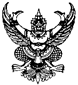 ประกาศโรงเรียนแม่อายวิทยาคมเรื่อง การสรรหาและการเลือกคณะกรรมการสถานศึกษาขั้นพื้นฐานอาศัยอำนาจตามความในมาตรา ๓๘ แห่งพระราชบัญญัติระเบียบบริหารราชการ กระทรวงศึกษาธิการ พ.ศ. ๒๕๔๖ ประกอบกับกฎกระทรวงกำหนดจำนวนกรรมการ คุณสมบัติ หลักเกณฑ์ วิธีการสรรหา การเลือกประธานกรรมการและกรรมการ วาระการดำรงตำแหน่ง และการพ้นจากตำแหน่งของ คณะกรรมการสถานศึกษาขั้นพื้นฐาน พ.ศ. ๒๕๔๖ โรงเรียนแม่อายวิทยาคม สังกัดองค์การบริหารส่วนจังหวัดเชียงใหม่จึงกำหนดรายละเอียดการสรรหากรรมการสถานศึกษาขั้นพื้นฐาน   ดังนี้ข้อ ๑ จำนวนคณะกรรมการคณะกรรมการสถานศึกษาขั้นพื้นฐานมีจำนวนทั้งสิ้น  15 คนข้อ ๒  องค์ประกอบของคณะกรรมการสถานศึกษาขั้นพื้นฐาน  ประกอบด้วย         (๑) ประธานกรรมการ (มาจากกรรมการผู้ทรงคุณวุฒิ)        (๒) กรรมการที่เป็นผู้แทนผู้ปกครอง จำนวน ๑ คน         (๓) กรรมการที่เป็นผู้แทนครู   จำนวน ๑ คน        (๔) กรรมการที่เป็นผู้แทนองค์กรชุมชน จำนวน ๑ คน        (๕) กรรมการที่เป็นผู้แทนองค์กรปกครองส่วนท้องถิ่น จำนวน ๑ คน         (๖) กรรมการที่เป็นผู้แทนศิษย์เก่า จำนวน ๑ คน        (๗) กรรมการที่เป็นผู้แทนพระภิกษุสงฆ์และหรือผู้แทนองค์กรศาสนาอื่นในพื้นที่              จำนวน  ๒ รูป / คน        (๘) กรรมการผู้ทรงคุณวุฒิ จำนวน ๗ คน (รวมคัดเลือกเป็นประธาน 1 คน)        (๙) ผู้อำนวยการสถานศึกษา เป็นกรรมการและเลขานุการข้อ ๓  คุณสมบัติของคณะกรรมการสถานศึกษาขั้นพื้นฐาน        ๓.๑  คุณสมบัติทั่วไป  ประธานกรรมการและกรรมการต้องมีคุณสมบัติและไม่มีลักษณะต้องห้าม ดังนี้           (๑)  มีอายุไม่ต่ำกว่า ๒๐ ปีบริบูรณ์            (๒)  ไม่เป็นบุคคลล้มละลาย           (๓)  ไม่เป็นคนไร้ความสามารถหรือคนเสมือนไร้ความสามารถ           (๔)  ไม่เคยได้รับโทษจำคุกโดยคำพิพากษาถึงที่สุดให้จำคุก เว้นแต่เป็นโทษสำหรับความผิดที่ได้กระทำโดยประมาทหรือความผิดลหุโทษ           (๕)  ไม่เป็นคู่สัญญาตามระเบียบสำนักนายกรัฐมนตรีว่าด้วยการพัสดุ พ.ศ. ๒๕๓๕ และที่ แก้ไขเพิ่มเติมกับสำนักงานเขตพื้นที่การศึกษา หรือสถานศึกษาในเขตพื้นที่การศึกษานี้ในกรณีผู้ได้รับแต่งตั้งเป็นประธานกรรมการหรือกรรมการ ผู้ใดมีลักษณะต้องห้ามตาม(๕) ต้องออกจาก การเป็นบุคคลซึ่งมีลักษณะต้องห้าม หรือแสดงหลักฐานให้เป็นที่เชื่อได้ว่าตนได้เลิกประกอบกิจการหรือการใด ๆ อันมีลักษณะต้องห้าม ดังกล่าวแล้วต่อผู้อำนวยการสถานศึกษา ภายใน ๑๕ วัน นับแต่วันได้รับแต่งตั้ง หากมิได้ดำเนินการ ดังกล่าว ให้ถือว่าผู้นั้นไม่เคยได้รับแต่งตั้งเป็นประธานกรรมการหรือกรรมการ๓.๒  คุณสมบัติเฉพาะ      (๑)  กรรมการที่เป็นผู้แทนผู้ปกครอง             (๑.๑)  เป็นผู้ปกครองตามทะเบียนนักเรียนที่กำลังศึกษาอยู่ในโรงเรียนแม่อายวิทยาคม             (๑.๒)  ไม่เป็นครู เจ้าหน้าที่หรือลูกจ้างของโรงเรียนแม่อายวิทยาคมหรือที่ปรึกษาหรือผู้เชี่ยวชาญซึ่งมีสัญญาจ้างกับโรงเรียนแม่อายวิทยาคม      (๒)  กรรมการที่เป็นผู้แทนครู             ต้องเป็นครูซึ่งทำหน้าที่หลักด้านการเรียนการสอนและการส่งเสริมการเรียนรู้ ของผู้เรียนด้วยวิธีต่าง ๆ ในโรงเรียนแม่อายวิทยาคม      (๓)  กรรมการที่เป็นผู้แทนองค์กรชุมชน             (๓.๑)  เป็นสมาชิกขององค์กรของชุมชน หรือองค์กรที่เรียกชื่ออย่างอื่นที่มีสมาชิกรวมตัว กันไม่น้อยกว่า ๑๕ คน เพื่อดำเนินกิจกรรมที่เป็นประโยชน์ต่อสังคมและชุมชนโดยส่วนรวมอย่างต่อเนื่องเป็น ระยะเวลาไม่น้อยกว่า ๑ ปี มีผลงานที่หน่วยงานที่เกี่ยวข้อง หรือสำนักงานเขตพื้นที่การศึกษารับรอง และมี ที่ตั้งแน่นอนอยู่ในท้องที่ตำบลหรือแขวงที่เป็นภูมิลำเนาของนักเรียนในโรงเรียนนี้หรือท้องที่ตำบลหรือแขวงที่ โรงเรียนนี้ตั้งอยู่             (๓.๒)  ไม่เป็นครูเจ้าหน้าที่หรือลูกจ้างของโรงเรียนหรือที่ปรึกษาหรือผู้เชี่ยวชาญ ซึ่งมีสัญญาจ้างกับโรงเรียนนี้      (๔)  กรรมการที่เป็นผู้แทนศิษย์เก่า             (๔.๑)  เป็นผู้ที่เคยศึกษาหรือสำเร็จการศึกษาจากโรงเรียนแม่อายวิทยาคม             (๔.๒)  ไม่เป็นครู เจ้าหน้าที่ หรือลูกจ้างของโรงเรียนแม่อายวิทยาคม หรือที่ปรึกษา หรือผู้เชี่ยวชาญ ซึ่งมีสัญญาจ้างกับโรงเรียนแม่อายวิทยาคม      (๕)  กรรมการที่เป็นผู้แทนพระภิกษุสงฆ์หรือผู้แทนองค์กรศาสนาอื่นในพื้นที่เป็นพระภิกษุสงฆ์ หรือผู้นับถือศาสนาที่ทางราชการรับรอง (พุทธ คริสต์ อิสลาม พราหมณ์ - ฮินดู และซิกข์)      (๖)  กรรมการผู้ทรงคุณวุฒิ            (๖.๑)  ไม่เป็นครู เจ้าหน้าที่ หรือลูกจ้างของโรงเรียนแม่อายวิทยาคมหรือที่ปรึกษา หรือ ผู้เชี่ยวชาญซึ่งมีสัญญาจ้างกับโรงเรียนนี้            (๖.๒)  เป็นกรรมการสถานศึกษาในองค์การบริหารส่วนจังหวัดเชียงใหม่ไม่เกิน ๓ แห่ง ในเวลาเดียวกันข้อ ๔  การสรรหาบุคคลเป็นกรรมการในคณะกรรมการสถานศึกษาขั้นพื้นฐาน          ๔.๑  การสรรหากรรมการผู้แทนกลุ่มบุคคลและองค์กร                 ๔.๑.๑ ผู้มีสิทธิสมัครและได้รับการเสนอชื่อ ต้องมีคุณสมบัติทั่วไปและคุณสมบัติเฉพาะตามประกาศ ข้อ ๓                ๔.๑.๒ กรณีกรรมการที่เป็นผู้แทนผู้ปกครองผู้แทนครู และผู้แทนศิษย์เก่า สามารถสมัครได้ด้วยตนเองหรือเสนอชื่อบุคคลตามคุณสมบัติที่กำหนด โดยผู้เสนอชื่อ ต้องมีสถานภาพของ กลุ่มบุคคลนั้นในวันที่เสนอชื่อ                ๔.๑.๓ กรณีองค์กรชุมชน ให้ประธานหรือผู้บริหาร หรือ ผู้นำของชุมชนหรือ ผู้นำองค์กรชุมชนเป็น    ผู้เสนอชื่อ                ๔.๑.๔ กรณีองค์กรปกครองส่วนท้องถิ่นที่โรงเรียนนี้ ตั้งอยู่ ได้แก่องค์การบริหารส่วนจังหวัด องค์การบริหารส่วนตำบล	ให้ประธานองค์กรปกครองส่วนท้องถิ่นข้างต้น เสนอชื่อบุคคลที่ผ่านความเห็นชอบของสภาองค์กรการปกครองส่วนท้องถิ่น (สถานศึกษาที่ตั้งอยู่ในเขตเทศบาล กรุงเทพมหานคร และเมืองพัทยา ปรับข้อความให้เหมาะสม)                ๔.๑.๕ กรรมการที่เป็นผู้แทนพระภิกษุสงฆ์และหรือผู้แทนองค์กรศาสนาอื่นใน พื้นที่ ผู้อำนวยการโรงเรียนนี้จะดำเนินการสรรหาและเลือกกรรมการที่เป็นผู้แทนพระภิกษุสงฆ์และหรือผู้แทน องค์กรศาสนาอื่นในพื้นที่ที่ทางราชการรับรอง(พุทธ คริสต์ อิสลาม พราหมณ์-ฮินดูและซิกข์) ให้ได้จำนวน ๒ รูป / คน (หากสถานศึกษากำหนดวิธีการสรรหาและเลือกไว้แล้วให้กำหนดในประกาศนี้)                ๔.๑.๖ กำหนดวัน เวลาและสถานที่รับสมัครและเสนอชื่อบุคคล  กลุ่มบุคคล องค์กรชุมชน หรือองค์กรปกครองส่วนท้องถิ่น ใดตามข้อ ๓ (๒) - (๗) ซึ่งประสงค์เสนอชื่อผู้แทนเข้ารับการเลือกเป็น กรรมการในคณะกรรมการสถานศึกษาขั้นพื้นฐานของโรงเรียนนี้  ติดต่อขอรับใบสมัครและหรือแบบเสนอชื่อ รวมทั้ง สมัครและเสนอชื่อที่โรงเรียน    แม่อายวิทยาคม ระหว่างวันที่ 23 เดือน พฤศจิกายน พ.ศ. 2563 ถึงวันที่ 27 เดือน พฤศจิกายน พ.ศ. 2563 ในเวลาราชการ          ๔.๒  การสรรหาและการเลือกกรรมการผู้ทรงคุณวุฒิ โรงเรียนจะจัดให้ผู้ได้รับการสรรหาและเลือกให้เป็นกรรมการที่เป็นผู้แทนผู้ปกครองผู้แทนครู ผู้แทนองค์กรชุมชน ผู้แทนองค์กรปกครองส่วนท้องถิ่น ผู้แทนศิษย์เก่า ผู้แทนพระภิกษุสงฆ์ และ หรือผู้แทนองค์กรศาสนาอื่นในพื้นที่ และผู้อำนวยการสถานศึกษา ร่วมกันสรรหาและเลือกผู้ทรงคุณวุฒิให้เป็น กรรมการ จำนวน 7 คน ซึ่งโรงเรียนจะประกาศ วิธีการสรรหาและเลือกให้ทราบต่อไป         ๔.๓  การสรรหาและการเลือกประธานกรรมการโรงเรียนจะจัดให้ผู้ได้รับการสรรหาและเลือกให้เป็นกรรมการผู้แทนบุคคล ผู้แทนกลุ่ม บุคคล ผู้แทนองค์กร กรรมการผู้ทรงคุณวุฒิและผู้อำนวยการสถานศึกษาร่วมกันเลือกกรรมการผู้ทรงคุณวุฒิ เป็นประธานกรรมการ ๑ คน         ๔.๔  เอกสารประกอบการเสนอชื่อ ตรวจสอบคุณสมบัติผู้สมัครหรือผู้ที่ได้รับการเสนอชื่อเข้ารับการเลือกเป็นกรรมการ ตามแนวทาง ดังนี้               ๔.๔.๑ เอกสารทั่วไป ได้แก่ สำเนาบัตรประจำตัวประชาชน สำเนาบัตรประจำตัว ข้าราชการ หรือสำเนาบัตรประจำตัวที่ทางราชการออกให้ของผู้สมัครหรือผู้ได้รับการเสนอชื่อ               ๔.๔.๒ เอกสารตรวจสอบคุณสมบัติ                   (๑) ผู้แทนผู้ปกครอง ตรวจสอบจากทะเบียนนักเรียน                    (๒) ผู้แทนศิษย์เก่า ตรวจสอบจากทะเบียนนักเรียน                   (๓) ผู้แทนองค์กรชุมชน ตรวจสอบเอกสารหลักฐาน ต่อไปนี้                                  - หลักฐานทางทะเบียนที่แสดงว่ามีสมาชิกไม่ต่ำกว่า ๑๕ คน                                  - หลักฐานที่แสดงถึงการดำเนินกิจกรรมขององค์กรที่เป็นประโยชน์ต่อสังคม และชุมชนอย่างต่อเนื่องมาเป็นเวลาไม่น้อยกว่า ๑ ปี                                  - หนังสือรับรองผลงานจากหน่วยงานที่เกี่ยวข้องหรือของสำนักงานเขตพื้นที่การศึกษา                             (๔) ผู้แทนองค์กรปกครองส่วนท้องถิ่นตรวจสอบเอกสารหลักฐาน ต่อไปนี้                                  - ในกรณีที่เป็นผู้บริหาร หรือคณะผู้บริหารหรือเป็นสมาชิกสภาองค์กรปกครองส่วนท้องถิ่นนั้น ๆ ตรวจสอบจากบัตรประจำตัวที่ทางราชการออกให้   - สำหรับข้าราชการพนักงานหรือลูกจ้างขององค์กรปกครองส่วนท้องถิ่น หรือบุคคลอื่นที่องค์กรปกครองส่วนท้องถิ่นมอบหมายให้ตรวจสอบจากบัตรประจำตัวที่ทางราชการออกให้และ หรือบัตรประจำตัวประชาชนข้อ ๕ กำหนดการประกาศรายชื่อ ผู้มีสิทธิเข้ารับการเลือกเป็นผู้แทนกลุ่มบุคคลและองค์กรโรงเรียนจะประกาศรายชื่อผู้มีสิทธิเข้ารับเลือกเป็นผู้แทนกลุ่มบุคคลและองค์กรต่าง ๆ ใน วันที่ 2 เดือน ธันวาคม พ.ศ. 2563  ณ โรงเรียนแม่อายวิทยาคมข้อ ๖ กำหนดการเลือกผู้แทนกลุ่มบุคคล องค์กรชุมชน และองค์กรปกครองส่วนท้องถิ่นโรงเรียนจะจัดให้ผู้แทนกลุ่มบุคคลและองค์กรต่าง ๆ เลือกกันเองในแต่ละกลุ่มหรือองค์กร เพื่อให้ได้ผู้แทนเข้าไปเป็นกรรมการในคณะกรรมการ สถานศึกษาขั้นพื้นฐานกลุ่มละ  ๑ คน วันที่ 11  เดือน ธันวาคม พ.ศ. 2563 ณ โรงเรียนแม่อายวิทยาคมข้อ ๗ กำหนดการประกาศรายชื่อผู้ได้รับเลือกเป็นกรรมการจากผู้แทนกลุ่มบุคคลและองค์กรโรงเรียนจะประกาศรายชื่อผู้ที่ได้รับเลือกเป็นกรรมการจากผู้แทนกลุ่มบุคคลและองค์กรใน วันที่ 11 เดือน ธันวาคม พ.ศ. 2563  ณ โรงเรียนแม่อายวิทยาคมประกาศ ณ วันที่  4 เดือน พฤศจิกายน พ.ศ. 2563                                                    (ลงชื่อ)   (นางภัทริณี  ฟองศรี)รองผู้อำนวยการสถานศึกษารักษาการในตำแหน่งผู้อำนวยการโรงเรียนแม่อายวิทยาคมปฎิบัติราชการแทนนายกองค์การบริหารส่วนจังหวัดเชียงใหม่แบบเสนอชื่อผู้แทนผู้ปกครองเข้ารับการเลือกเป็นกรรมการสถานศึกษาขั้นพื้นฐานโรงเรียนแม่อายวิทยาคม  สังกัดองค์การบริหารส่วนจังหวัดเชียงใหม่                                            วันที่..........เดือน......................พ.ศ. ..............ข้าพเจ้า นาย/นาง/นางสาว.............................…………………….....เป็นผู้ปกครองนักเรียน ชื่อ ด.ช./ด.ญ./นาย/นางสาว.............................................................กำลังศึกษาชั้น...….......โรงเรียนแม่อายวิทยาคม ที่อยู่บ้านเลขที่................หมู่ที่............ตำบล..................................อำเภอ....................จังหวัด..................................รหัสไปรษณีย์…………….โทร..................................ขอเสนอชื่อนาย/นาง/นางสาว.........................................................................เข้ารับเลือกเป็นกรรมการสถานศึกษาขั้นพื้นฐานจึงเสนอชื่อบุคคลนี้พร้อมประวัติดังแนบมายังโรงเรียน........................................................................และขอรับรองว่า๑. ผู้ได้รับการเสนอชื่อมีคุณสมบัติครบถ้วน ดังนี้ (๑) มีอายุไม่ต่ำกว่า ๒๐ ปีบริบูรณ์(๒) ไม่เป็นบุคคลล้มละลาย(๓) ไม่เป็นคนไร้ความสามารถหรอคนเสมือนไร้ความสามารถ(๔) ไม่เคยได้รับโทษจำคุกโดยคำพิพากษาถึงที่สุดให้จำคุก เว้นแต่เป็นโทษสำหรับความผิดที่ได้กระทำโดยประมาทหรือความผิดลหุโทษ(๕) ไม่เป็นคู่สัญญาตามระเบียบสำนักนายกรัฐมนตรีว่าด้วยการพัสดุ พ.ศ. ๒๕๓๕ และที่แก้ไขเพิ่มเติมกับ สำนักงานเขตพื้นที่การศึกษา หรือสถานศึกษาในเขตพื้นที่การศึกษา(๖) เป็นผู้ปกครองของนักเรียนที่กำลังศึกษาอยู่ในโรงเรียนนี้(๗) ไม่เป็นครู เจ้าหน้าที่  หรือลูกจ้างของสถานศึกษานี้  หรือที่ปรึกษา หรือผู้เชี่ยวชาญซึ่งมีสัญญาจ้างกับโรงเรียนนี้๒. ผู้เสนอชื่อและผู้ได้รับการเสนอชื่อ เข้าใจและยอมรับที่จะปฏิบัติตามประกาศโรงเรียน เรื่องการสรรหาและการ เลือกคณะกรรมการสถานศึกษาขนพื้นฐาน๓. ในกรณีที่มีการวินิจฉัยว่าผู้ได้รับการเสนอชื่อขาดคุณสมบัติหรือกรณีมีการวินิจฉัยชี้ขาดประการใดเกี่ยวกับ     การสรรหาและการเลือกกรรมการผู้เสนอชื่อและผู้ได้รับการเสนอชื่อยินยอมรับคำวินิจฉัยนั้นโดยไม่มีข้อโต้แย้งข้อความที่ให้ไว้ทั้งหมดถูกต้องและเป็นความจริงทุกประการลงชื่อ...........................................ผู้เสนอชื่อ      (...........................................)                                                           ตำแหน่ง..............................................	(ถ้ามี)                                                               ลงชื่อ..........................................ผู้ได้รับการเสนอชื่อ                                                                     (..........................................)                                                           ตำแหน่ง..............................................	(ถ้ามี)โปรดส่งแบบเสนอชื่อพร้อมประวัติผู้ได้รับการเสนอชื่อมาถึง โรงเรียนแม่อายวิทยาคม ตำบลแม่อาย  อำเภอแม่อาย จังหวัดเชียงใหม่รหัสไปรษณีย์ ๕๐๒๘๐  ไม่เกิน วันที่.................เดือน..............................พ.ศ. ...............เวลา.....................น. (สอบถามรายละเอียดเพิ่มเติมได้ที่ โทร. ๐๕๓-๔๕๙๐๔๐  โทรสาร. ๐๕๓-๔๕๙๐๔๑  และ www.mae-ai.ac.th)ประวัติผู้สมัคร/ผู้ได้รับการเสนอชื่อชื่อ นาย/นาง/นางสาว.................................................................นามสกุล..........................................................เกิดวันที่.....................เดือน.....................................................พ.ศ. ........................................................................อายุ.............ปี......................................เดือนวุฒิทางการศึกษาสูงสุด...................................................................................สาขา..............................................อาชีพ.................................................................................ตำแหน่ง......................................................................สถานที่ทำงาน.......................................................................................................................................................ที่อยู่เลขที่..............หมู่ที่................ตรอก/ซอย.............................................ถนน............................................……ตำบล/แขวง............................................อำเภอ/เขต.........................................จังหวัด........................................รหัสไปรษณีย์.............................โทรศัพท์.....................................โทรสาร............................................................E - mail.........................................................................บ้านเลขที่......................หมู่ที่.................ตรอก/ซอย....................................................ถนน...................................ตำบล/แขวง............................................อำเภอ/เขต.............................................จังหวัด....................................รหัสไปรษณีย์............................โทรศัพท์.....................................โทรสาร………………….............................โทรศัพท์เคลื่อนที่(มือถือ)......................................................ประวัติการทำงาน(โปรดระบุตำแหน่งที่สำคัญ ๓ ตำแหน่งสุดท้าย)ลำดับที่ ๑  พ.ศ. ..............ตำแหน่ง.......................................... หน่วยงาน.............................................ลำดับที่ ๒  พ.ศ. .............ตำแหน่ง....................................……..หน่วยงาน.............................................ลำดับที่ ๓  พ.ศ. ..............ตำแหน่ง...................................……..หน่วยงาน.............................................ผลงานที่ประสบผลสำเร็จ๑. .................................................................................................................................................................๒. .................................................................................................................................................................๓. .................................................................................................................................................................                                                           ลงชื่อ..............................................                                                                 (..............................................)                                                       ตำแหน่ง....................................…………หมายเหตุ	ประวัติของผู้สมัครหรือผู้ได้รับการเสนอชื่อนี้สามารถนำไปใช้ได้กับการสมัครหรือการเสนอชื่อ ของกรรมการที่เป็นกลุ่มบุคคลหรือองค์กรหรือสมาคมต่างๆ และการสมัครหรือเสนอชื่อผู้ทรงคุณวุฒิใบสมัครผู้แทนผู้ปกครองเข้ารับการเลือกเป็นกรรมการสถานศึกษาขั้นพื้นฐานโรงเรียนแม่อายวิทยาคม  สังกัดองค์การบริหารส่วนจังหวัดเชียงใหม่                                                                             วันที่..........เดือน.........................พ.ศ. .....................ข้าพเจ้า นาย/นาง/นางสาว.............................…………………….....เป็นผู้ปกครองนักเรียน ชื่อ ด.ช./ด.ญ./นาย/นางสาว.............................................................กำลังศึกษาชั้น...….......โรงเรียนแม่อายวิทยาคม ที่อยู่บ้านเลขที่................หมู่ที่............ตำบล..................................อำเภอ....................จังหวัด..................................รหัสไปรษณีย์…………….โทร..................................ขอสมัครเข้ารับเลือกเป็นกรรมการสถานศึกษาขั้นพื้นฐานจึงเสนอประวัติดังแนบมายังโรงเรียน........................................................................และขอรับรองว่า๑. ผู้สมัครมีคุณสมบัติครบถ้วน ดังนี้(๑) มีอายุไม่ต่ำกว่า ๒๐ ปีบริบูรณ์    	(๒) ไม่เป็นบุคคลล้มละลาย    	(๓) ไม่เป็นคนไร้ความสามารถหรือคนเสมือนไร้ความสามารถ    	(๔) ไม่เคยได้รับโทษจำคุกโดยคำพิพากษาถึงที่สุดให้จำคุก เว้นแต่เป็นโทษสำหรับความผิดที่ ได้กระทำโดยประมาทหรือความผิดลหุโทษ    	(๕) ไม่เป็นคู่สัญญาตามระเบียบสำนักนายกรัฐมนตรีว่าด้วยการพัสดุ พ.ศ. ๒๕๓๕ และที่ แก้ไขเพิ่มเติมกับสำนักงานเขตพื้นที่การศึกษา หรือสถานศึกษาในเขตพื้นที่การศึกษา   	(๖) เป็นผู้ปกครองของนักเรียนที่กำลังศึกษาอยู่ในโรงเรียนนี้    	(๗) ไม่เป็นครู เจ้าหน้าที่ หรือลูกจ้างของโรงเรียนนี้ หรือที่ปรึกษาหรือผู้เชี่ยวชาญซึ่งมี สัญญาจ้างกับโรงเรียนนี้๒. ผู้สมัครเข้าใจและยอมรับที่จะปฏิบัติตามประกาศโรงเรียน เรื่อง การสรรหาและการเลือก คณะกรรมการสถานศึกษาขั้นพื้นฐาน๓.ในกรณีที่มีการวินิจฉัยว่าผู้สมัครขาดคุณสมบัติหรือกรณีมีการวินิจฉัยประการใดเกี่ยวกับการสรรหา และการเลือกกรรมการผู้สมัครยินยอมรับคำวินิจฉัยนั้นโดยไม่มีข้อโต้แย้งข้อความที่ให้ไว้ทั้งหมดถูกต้องและเป็นความจริงทุกประการ                                                               ลงชื่อ..........................................ผู้สมัคร                                                                     (..........................................)โปรดส่งแบบเสนอชื่อพร้อมประวัติผู้ได้รับการเสนอชื่อมาถึง โรงเรียนแม่อายวิทยาคม ตำบลแม่อาย  อำเภอแม่อาย จังหวัดเชียงใหม่รหัสไปรษณีย์ ๕๐๒๘๐  ไม่เกิน วันที่.................เดือน..............................พ.ศ. ...............เวลา.....................น. (สอบถามรายละเอียดเพิ่มเติมได้ที่ โทร. ๐๕๓-๔๕๙๐๔๐  โทรสาร. ๐๕๓-๔๕๙๐๔๑  และ www.mae-ai.ac.th)แบบเสนอชื่อผู้แทนครูเข้ารับการเลือกเป็นกรรมการสถานศึกษาขั้นพื้นฐานโรงเรียนแม่อายวิทยาคม  สังกัดองค์การบริหารส่วนจังหวัดเชียงใหม่                                            วันที่..........เดือน......................พ.ศ. ..............ข้าพเจ้า นาย/นาง/นางสาว...........................................................................ตำแหน่ง..................................................โรงเรียน...................................................ที่อยู่บ้านเลขที่.........หมู่ที่.......ตำบล.....................อำเภอ.................จังหวัด................รหัสไปรษณีย์....................โทร..................................ขอเสนอชื่อ นาย/นาง/นางสาว…................................ตำแหน่ง......................................โรงเรียน.......................................................เข้ารับเลือกเป็นกรรมการสถานศึกษาขั้นพื้นฐานจึงเสนอชื่อบุคคลนี้พร้อมประวัติดังแนบมายังโรงเรียน.................................................................................................และขอรับรองว่า๑. ผู้ได้รับการเสนอชื่อมีคุณสมบัติครบถ้วน ดังนี้     	(๑) มีอายุไม่ต่ำกว่า ๒๐ ปีบริบูรณ์     	(๒) ไม่เป็นบุคคลล้มละลาย    	(๓) ไม่เป็นคนไร้ความสามารถหรอคนเสมือนไร้ความสามารถ   	(๔) ไม่เคยได้รับโทษจำคุกโดยคำพิพากษาถึงที่สุดให้จำคุก เว้นแต่เป็นโทษสำหรับความผิดที่ได้กระทำโดย ประมาทหรือความผิดลหุโทษ    	(๕) ไม่เป็นคู่สัญญาตามระเบียบสานักนายกรัฐมนตรีว่าด้วยการพัสดุ พ.ศ. ๒๕๓๕ และที่แก้ไขเพิ่มเติม กับสำนักงานเขตพื้นที่การศึกษา หรือสถานศึกษาในเขตพื้นที่การศึกษา    	(๖) เป็นครูที่ทำหน้าที่หลักด้านการเรียนการสอนและการส่งเสริมการเรียนรู้ของผู้เรียนด้วย วิธีการต่าง ๆ ในโรงเรียนนี้๒. ผู้เสนอชื่อและผู้ได้รับการเสนอชื่อเข้าใจและยอมรับที่จะปฏิบัติตามประกาศโรงเรียน เรื่องการสรรหาและ     การเลือกคณะกรรมการสถานศึกษาขั้นพื้นฐาน๓. ในกรณีที่มีการวินิจฉัยว่าผู้ได้รับการเสนอชื่อขาดคุณสมบัติหรือกรณีมีการวินิจฉัยประการใดเกี่ยวกับการสรรหา และการเลือกกรรมการผู้เสนอชื่อและผู้ได้รับการเสนอชื่อยินยอมรับคำวินิจฉัยนั้นโดยไม่มีข้อโต้แย้งข้อความที่ให้ไว้ทั้งหมดถูกต้องและเป็นความจริงทุกประการลงชื่อ...........................................ผู้เสนอชื่อ      (...........................................)                                                           ตำแหน่ง..............................................	                                                               ลงชื่อ..........................................ผู้ได้รับการเสนอชื่อ                                                                     (..........................................)                                                           ตำแหน่ง..............................................	โปรดส่งแบบเสนอชื่อพร้อมประวัติผู้ได้รับการเสนอชื่อมาถึง โรงเรียนแม่อายวิทยาคม ตำบลแม่อาย  อำเภอแม่อาย จังหวัดเชียงใหม่รหัสไปรษณีย์ ๕๐๒๘๐  ไม่เกิน วันที่.................เดือน..............................พ.ศ. ...............เวลา.....................น. (สอบถามรายละเอียดเพิ่มเติมได้ที่ โทร. ๐๕๓-๔๕๙๐๔๐  โทรสาร. ๐๕๓-๔๕๙๐๔๑  และ www.mae-ai.ac.th)ใบสมัครผู้แทนครูเข้ารับการเลือกเป็นกรรมการสถานศึกษาขั้นพื้นฐานโรงเรียนแม่อายวิทยาคม  สังกัดองค์การบริหารส่วนจังหวัดเชียงใหม่                                            วันที่..........เดือน......................พ.ศ. ..............ข้าพเจ้า นาย/นาง/นางสาว...................................................................ตำแหน่ง.....................................................โรงเรียน.....................................................................ที่อยู่บ้านเลขที่................หมู่ที่..................ตำบล..................................อำเภอ.......................จังหวัด.....................รหัสไปรษณีย์........................โทร. ..........................................ขอสมัครเข้ารับเลือกเป็นกรรมการสถานศึกษาขั้นพื้นฐาน                              จึงเสนอประวัติดังแนบมายังโรงเรียน...................................................................และขอรับรองว่า๑. ผู้สมัครมีคุณสมบัติครบถ้วน ดังนี้(๑) มีอายุไม่ต่ำกว่า ๒๐ ปีบริบูรณ์ (๒) ไม่เป็นบุคคลล้มละลาย(๓) ไม่เป็นคนไร้ความสามารถหรือคนเสมือนไร้ความสามารถ(๔) ไม่เคยได้รับโทษจำคุกโดยคำพิพากษาถึงที่สุดให้จำคุก เว้นแต่เป็นโทษสำหรับความผิดที่ ได้กระทำโดยประมาทหรือความผิดลหุโทษ(๕) ไม่เป็นคู่สัญญาตามระเบียบสำนักนายกรัฐมนตรีว่าด้วยการพัสดุ พ.ศ. ๒๕๓๕ และที่ แก้ไขเพิ่มเติมกับสำนักงานเขตพื้นที่การศึกษา หรือสถานศึกษาในเขตพื้นที่การศึกษา(๖) เป็นครูที่ทำหน้าที่หลักด้านการเรียนการสอนและการส่งเสริมการเรียนรู้ของผู้เรียนด้วย วิธีการต่าง ๆ ในโรงเรียนนี้๒. ผู้สมัคร เข้าใจและยอมรับที่จะปฏิบัติตามประกาศโรงเรียน เรื่อง การสรรหาและการเลือก คณะกรรมการสถานศึกษาขั้นพื้นฐาน๓. ในกรณีที่มีการวินิจฉัยว่าผู้สมัครขาดคุณสมบัติหรือกรณีมีการวินิจฉัยประการใดเกี่ยวกับการสรรหา และการเลือกกรรมการผู้สมัครยินยอมรับคำวินิจฉัยนั้นโดยไม่มีข้อโต้แย้งข้อความที่ให้ไว้ทั้งหมดถูกต้องและเป็นความจริงทุกประการ                                                               ลงชื่อ..........................................ผู้สมัคร                                                                     (..........................................)                                                           ตำแหน่ง.................................................โปรดส่งแบบเสนอชื่อพร้อมประวัติผู้ได้รับการเสนอชื่อมาถึง โรงเรียนแม่อายวิทยาคม ตำบลแม่อาย  อำเภอแม่อาย จังหวัดเชียงใหม่รหัสไปรษณีย์ ๕๐๒๘๐  ไม่เกิน วันที่.................เดือน..............................พ.ศ. ...............เวลา.....................น. (สอบถามรายละเอียดเพิ่มเติมได้ที่ โทร. ๐๕๓-๔๕๙๐๔๐  โทรสาร. ๐๕๓-๔๕๙๐๔๑  และ www.mae-ai.ac.th)แบบเสนอชื่อผู้แทนศิษย์เก่าเข้ารับการเลือกเป็นกรรมการสถานศึกษาขั้นพื้นฐานโรงเรียนแม่อายวิทยาคม  สังกัดองค์การบริหารส่วนจังหวัดเชียงใหม่                                            วันที่..........เดือน......................พ.ศ. ..............ข้าพเจ้า นาย/นาง/นางสาว..........................................................อาชีพ.............................สำเร็จการศึกษา/เคยศึกษาที่โรงเรียนนี้ เมื่อปี พ.ศ. ............. ที่อยู่บ้านเลขที่.........หมู่ที่.........ตำบล.....................อำเภอ.......................จังหวัด...................รหัสไปรษณีย์.................โทร..................................ขอเสนอชื่อ นาย/นาง/นางสาว…...................................อาชีพ....................สำเร็จการศึกษา/เคยศึกษาที่โรงเรียนนี้ เมื่อปี พ.ศ. ..................เข้ารับเลือกเป็นกรรมการสถานศึกษาขั้นพื้นฐานจึงเสนอชื่อบุคคลนี้พร้อมประวัติดังแนบมายังโรงเรียน.................................................................................................และขอรับรองว่า๑. ผู้ได้รับการเสนอชื่อมีคุณสมบัติครบถ้วน ดังนี้     	(๑) มีอายุไม่ต่ำกว่า ๒๐ ปีบริบูรณ์     	(๒) ไม่เป็นบุคคลล้มละลาย    	(๓) ไม่เป็นคนไร้ความสามารถหรอคนเสมือนไร้ความสามารถ   	(๔) ไม่เคยได้รับโทษจำคุกโดยคำพิพากษาถึงที่สุดให้จำคุก เว้นแต่เป็นโทษสำหรับความผิดที่ได้กระทำโดย ประมาทหรือความผิดลหุโทษ    	(๕) ไม่เป็นคู่สัญญาตามระเบียบสานักนายกรัฐมนตรีว่าด้วยการพัสดุ พ.ศ. ๒๕๓๕ และที่แก้ไขเพิ่มเติม กับสำนักงานเขตพื้นที่การศึกษา หรือสถานศึกษาในเขตพื้นที่การศึกษา    	(๖) เป็นผู้เคยศึกษาหรือสำเร็จการศึกษาจากในโรงเรียนนี้    	(๗) ไม่เป็นครู เจ้าหน้าที่ หรือลูกจ้างของโรงเรียนนี้ หรือที่ปรึกษาหรือผู้เชี่ยวชาญซึ่งมี สัญญาจ้างกับโรงเรียนนี้๒. ผู้เสนอชื่อและผู้ได้รับการเสนอชื่อเข้าใจและยอมรับที่จะปฏิบัติตามประกาศโรงเรียน เรื่องการสรรหาและ     การเลือกคณะกรรมการสถานศึกษาขั้นพื้นฐาน๓. ในกรณีที่มีการวินิจฉัยว่าผู้ได้รับการเสนอชื่อขาดคุณสมบัติหรือกรณีมีการวินิจฉัยประการใดเกี่ยวกับการสรรหา และการเลือกกรรมการผู้เสนอชื่อและผู้ได้รับการเสนอชื่อยินยอมรับคำวินิจฉัยนั้นโดยไม่มีข้อโต้แย้งข้อความที่ให้ไว้ทั้งหมดถูกต้องและเป็นความจริงทุกประการลงชื่อ...........................................ผู้เสนอชื่อ      (...........................................)                                                           ตำแหน่ง..............................................	(ถ้ามี)                                                               ลงชื่อ..........................................ผู้ได้รับการเสนอชื่อ                                                                     (..........................................)                                                           ตำแหน่ง..............................................	(ถ้ามี)                                    โปรดส่งแบบเสนอชื่อพร้อมประวัติผู้ได้รับการเสนอชื่อมาถึง โรงเรียนแม่อายวิทยาคม ตำบลแม่อาย  อำเภอแม่อาย จังหวัดเชียงใหม่รหัสไปรษณีย์ ๕๐๒๘๐  ไม่เกิน วันที่.................เดือน..............................พ.ศ. ...............เวลา.....................น. (สอบถามรายละเอียดเพิ่มเติมได้ที่ โทร. ๐๕๓-๔๕๙๐๔๐        โทรสาร. ๐๕๓-๔๕๙๐๔๑  และ www.mae-ai.ac.th)ใบสมัครผู้แทนศิษย์เก่าเข้ารับการเลือกเป็นกรรมการสถานศึกษาขั้นพื้นฐานโรงเรียนแม่อายวิทยาคม  สังกัดองค์การบริหารส่วนจังหวัดเชียงใหม่                                            วันที่..........เดือน......................พ.ศ. ..............ข้าพเจ้า นาย/นาง/นางสาว..........................................................อาชีพ.............................สำเร็จการศึกษา/เคยศึกษาที่โรงเรียนนี้ เมื่อปี พ.ศ. ............. ที่อยู่บ้านเลขที่.........หมู่ที่.........ตำบล.....................อำเภอ.......................จังหวัด...................รหัสไปรษณีย์.................โทร..................................ขอสมัครเข้ารับเลือกเป็นกรรมการสถานศึกษาขั้นพื้นฐาน                              จึงเสนอประวัติดังแนบมายังโรงเรียน...................................................................และขอรับรองว่า๑. ผู้ได้รับการเสนอชื่อมีคุณสมบัติครบถ้วน ดังนี้     	(๑) มีอายุไม่ต่ำกว่า ๒๐ ปีบริบูรณ์     	(๒) ไม่เป็นบุคคลล้มละลาย    	(๓) ไม่เป็นคนไร้ความสามารถหรอคนเสมือนไร้ความสามารถ   	(๔) ไม่เคยได้รับโทษจำคุกโดยคำพิพากษาถึงที่สุดให้จำคุก เว้นแต่เป็นโทษสำหรับความผิดที่ได้กระทำโดย ประมาทหรือความผิดลหุโทษ    	(๕) ไม่เป็นคู่สัญญาตามระเบียบสานักนายกรัฐมนตรีว่าด้วยการพัสดุ พ.ศ. ๒๕๓๕ และที่แก้ไขเพิ่มเติม กับสำนักงานเขตพื้นที่การศึกษา หรือสถานศึกษาในเขตพื้นที่การศึกษา    	(๖) เป็นผู้เคยศึกษาหรือสำเร็จการศึกษาจากในโรงเรียนนี้    	(๗) ไม่เป็นครู เจ้าหน้าที่ หรือลูกจ้างของโรงเรียนนี้ หรือที่ปรึกษาหรือผู้เชี่ยวชาญซึ่งมี สัญญาจ้างกับโรงเรียนนี้๒. ผู้สมัครเข้าใจและยอมรับที่จะปฏิบัติตามประกาศโรงเรียน เรื่องการสรรหาและการเลือกคณะกรรมการสถานศึกษาขั้นพื้นฐาน๓. ในกรณีที่มีการวินิจฉัยว่าผู้ได้รับการเสนอชื่อขาดคุณสมบัติหรือกรณีมีการวินิจฉัยประการใดเกี่ยวกับการสรรหา และการเลือกกรรมการผู้เสนอชื่อและผู้ได้รับการเสนอชื่อยินยอมรับคำวินิจฉัยนั้นโดยไม่มีข้อโต้แย้งข้อความที่ให้ไว้ทั้งหมดถูกต้องและเป็นความจริงทุกประการ                                                               ลงชื่อ..........................................ผู้สมัคร                                                                     (..........................................)                                                           ตำแหน่ง.................................................(ถ้ามี)โปรดส่งแบบเสนอชื่อพร้อมประวัติผู้ได้รับการเสนอชื่อมาถึง โรงเรียนแม่อายวิทยาคม ตำบลแม่อาย  อำเภอแม่อาย จังหวัดเชียงใหม่รหัสไปรษณีย์ ๕๐๒๘๐  ไม่เกิน วันที่.................เดือน..............................พ.ศ. ...............เวลา.....................น. (สอบถามรายละเอียดเพิ่มเติมได้ที่ โทร. ๐๕๓-๔๕๙๐๔๐  โทรสาร. ๐๕๓-๔๕๙๐๔๑  และ www.mae-ai.ac.th)แบบเสนอชื่อผู้แทนองค์กรชุมชนเข้ารับการเลือกเป็นกรรมการสถานศึกษาขั้นพื้นฐานโรงเรียนแม่อายวิทยาคม  สังกัดองค์การบริหารส่วนจังหวัดเชียงใหม่                                            วันที่..........เดือน......................พ.ศ. ..............ข้าพเจ้า นาย/นาง/นางสาว...........................………………………..…..…………ตำแหน่ง(ตำแหน่งขององค์กร).................................................องค์กร      (ชื่อองค์กร)......................................................อาชีพ.....................................ที่อยู่บ้านเลขที่.............หมู่ที่................ตำบล.....................................อำเภอ................................จังหวัด....................................รหัสไปรษณีย์........................โทร...................................ขอเสนอชื่อนาย/นาง/นางสาว..........................................................................เข้ารับเลือกเป็นกรรมการสถานศึกษาขั้นพื้นฐานจึงเสนอชื่อบุคคลนี้พร้อมประวัติดังแนบมายังโรงเรียน...........................................................และขอรับรองว่า๑. ผู้ได้รับการเสนอชื่อมีคุณสมบัติครบถ้วน ดังนี้ (๑) มีอายุไม่ต่ำกว่า ๒๐ ปีบริบูรณ์(๒) ไม่เป็นบุคคลล้มละลาย(๓) ไม่เป็นคนไร้ความสามารถหรอคนเสมือนไร้ความสามารถ(๔) ไม่เคยได้รับโทษจำคุกโดยคำพิพากษาถึงที่สุดให้จำคุก เว้นแต่เป็นโทษสำหรับความผิดที่ได้กระทำโดย ประมาทหรือความผิดลหุโทษ(๕) ไม่เป็นคู่สัญญาตามระเบียบสานักนายกรัฐมนตรีว่าด้วยการพัสดุ พ.ศ. ๒๕๓๕ และที่แก้ไขเพิ่มเติมกับ สำนักงานเขตพื้นที่การศึกษา หรือสถานศึกษาในเขตพื้นที่การศึกษา(๖) เป็นสมาชิกขององค์กรชุมชนหรือองค์กรที่เรียกชื่ออย่างอื่นที่มีสมาชิกรวมกันไม่น้อยกว่า ๑๕ คน เพื่อดำเนินกิจการที่เป็นประโยชน์ต่อสังคมและชุมชนโดยส่วนรวมอย่างต่อเนื่องเป็นระยะเวลาไม่น้อยกว่า ๑ ปี มี ผลงานที่หน่วยงานที่เกี่ยวข้องหรือสำนักงานเขตพื้นที่การศึกษารับรองและมีที่ตั้งที่แน่นอนอยู่ในท้องที่ตำบลหรือแขวงที่เป็น ภูมิลำเนาของนักเรียนในโรงเรียนนี้หรือท้องที่ตำบลหรือแขวงซึ่งโรงเรียนนี้ตั้งอยู่(๗) ไม่เป็นครู เจ้าหน้าที่ หรือลูกจ้างของโรงเรียนนี้ หรือที่ปรึกษาหรือผู้เชี่ยวชาญซึ่งมีสัญญาจ้างกับโรงเรียนนี้๒. ผู้เสนอชื่อและผู้ได้รับการเสนอชื่อเข้าใจและยอมรับที่จะปฏิบัติตามประกาศโรงเรียนเรื่องการสรรหาและการเลือก คณะกรรมการสถานศึกษาขั้นพื้นฐาน๓.ในกรณีที่มีการวินิจฉัยว่าผู้ได้รับการเสนอชื่อขาดคุณสมบัติหรือกรณีมีการวินิจฉัยประการใดเกี่ยวกับ การสรรหาและการเลือกกรรมการผู้เสนอชื่อและผู้ได้รับการเสนอชื่อยินยอมรับคำวินิจฉัยนั้นโดยไม่มีข้อโต้แย้งข้อความที่ให้ไว้ทั้งหมดถูกต้องและเป็นความจริงทุกประการลงชื่อ...........................................ผู้เสนอชื่อ      (...........................................)                                                                   ตำแหน่ง..............................................(ตำแหน่งขององค์กร)                                                                       ลงชื่อ..........................................ผู้ได้รับการเสนอชื่อ                                                                             (..........................................)                                                                   ตำแหน่ง.............................................(ถ้ามี)                                   ๑. ผู้เสนอชื่อต้องเป็นประธาน หรือผู้บริหาร หรือผู้นำชุมชน หรือผู้นำขององค์กรชุชน๒. โปรดส่งแบบเสนอชื่อพร้อมประวัติผู้ได้รับการเสนอชื่อมาถึง โรงเรียนแม่อายวิทยาคม ตำบลแม่อาย  อำเภอแม่อาย จังหวัดเชียงใหม่รหัสไปรษณีย์ ๕๐๒๘๐  ไม่เกิน วันที่.................เดือน..............................พ.ศ. ...............เวลา.....................น. (สอบถามรายละเอียดเพิ่มเติมได้ที่ โทร. ๐๕๓-๔๕๙๐๔๐        โทรสาร. ๐๕๓-๔๕๙๐๔๑  และ www.mae-ai.ac.th)แบบเสนอชื่อผู้แทนองค์กรปกครองส่วนท้องถิ่นเข้ารับการเลือกเป็นกรรมการสถานศึกษาขั้นพื้นฐานโรงเรียนแม่อายวิทยาคม  สังกัดองค์การบริหารส่วนจังหวัดเชียงใหม่                                            วันที่..........เดือน......................พ.ศ. ..............ข้าพเจ้า นาย/นาง/นางสาว...........................…………………  …………ตำแหน่งประธานสภา(ระบุชื่อองค์กรปกครองส่วนท้องถิ่น) .........................................................อาชีพ...............................................ที่อยู่บ้านเลขที่................หมู่ที่..............ตำบล........................................อำเภอ......................................จังหวัด......................................รหัสไปรษณีย์..........................          โทร...................................ขอเสนอชื่อนาย/นาง/นางสาว..........................................................................เข้ารับเลือกเป็นกรรมการสถานศึกษาขั้นพื้นฐานจึงเสนอชื่อบุคคลนี้พร้อมประวัติดังแนบมายังโรงเรียน...........................................................และขอรับรองว่า๑. ผู้ได้รับการเสนอชื่อมีคุณสมบัติครบถ้วน ดังนี้ (๑) มีอายุไม่ต่ำกว่า ๒๐ ปีบริบูรณ์(๒) ไม่เป็นบุคคลล้มละลาย(๓) ไม่เป็นคนไร้ความสามารถหรอคนเสมือนไร้ความสามารถ(๔) ไม่เคยได้รับโทษจำคุกโดยคำพิพากษาถึงที่สุดให้จำคุก เว้นแต่เป็นโทษสำหรับความผิดที่ได้กระทำโดย ประมาทหรือความผิดลหุโทษ(๕) ไม่เป็นคู่สัญญาตามระเบียบสานักนายกรัฐมนตรีว่าด้วยการพัสดุ พ.ศ. ๒๕๓๕ และที่แก้ไขเพิ่มเติมกับ สำนักงานเขตพื้นที่การศึกษา หรือสถานศึกษาในเขตพื้นที่การศึกษา๒. ผู้เสนอชื่อและผู้ได้รับการเสนอชื่อเข้าใจและยอมรับที่จะปฏิบัติตามประกาศโรงเรียนเรื่องการสรรหาและการเลือก คณะกรรมการสถานศึกษาขั้นพื้นฐาน๓.ในกรณีที่มีการวินิจฉัยว่าผู้ได้รับการเสนอชื่อขาดคุณสมบัติหรือกรณีมีการวินิจฉัยประการใดเกี่ยวกับ การสรรหาและการเลือกกรรมการผู้เสนอชื่อและผู้ได้รับการเสนอชื่อยินยอมรับคำวินิจฉัยนั้นโดยไม่มีข้อโต้แย้งข้อความที่ให้ไว้ทั้งหมดถูกต้องและเป็นความจริงทุกประการ        ลงชื่อ...........................................ผู้เสนอชื่อ               (...........................................)                                                                   ตำแหน่ง..............................................(ตำแหน่งขององค์กร)                                                                       ลงชื่อ..........................................ผู้ได้รับการเสนอชื่อ                                                                             (..........................................)                                                                   ตำแหน่ง.............................................(ถ้ามี)                                   ๑. ผู้เสนอชื่อต้องเป็นประธาน หรือผู้บริหาร หรือผู้นำชุมชน หรือผู้นำขององค์กรชุชน๒. โปรดส่งแบบเสนอชื่อพร้อมประวัติผู้ได้รับการเสนอชื่อมาถึง โรงเรียนแม่อายวิทยาคม ตำบลแม่อาย  อำเภอแม่อาย จังหวัดเชียงใหม่รหัสไปรษณีย์ ๕๐๒๘๐  ไม่เกิน วันที่.................เดือน..............................พ.ศ. ...............เวลา.....................น. (สอบถามรายละเอียดเพิ่มเติมได้ที่ โทร. ๐๕๓-๔๕๙๐๔๐   โทรสาร. ๐๕๓-๔๕๙๐๔๑  และ www.mae-ai.ac.th)แบบเสนอชื่อผู้ทรงคุณวุฒิเข้ารับการเลือกเป็นกรรมการสถานศึกษาขั้นพื้นฐาน(กรณีกำหนดให้กรรมการที่เป็นผู้แทนกลุ่มบุคคลองค์กรและผู้อำนวยการโรงเรียนเป็นผู้เสนอชื่อ)โรงเรียนแม่อายวิทยาคม  สังกัดองค์การบริหารส่วนจังหวัดเชียงใหม่                                            วันที่..........เดือน......................พ.ศ. ..............ข้าพเจ้า  นาย/นาง/นางสาว..........................................................ตำแหน่ง..........................................................เป็นผู้ได้รับการสรรหาและเลือกให้เป็นกรรมการ ที่เป็นผู้แทน(ระบุกลุ่มบุคคล/องค์กร).......................................................อาชีพ.......................................อยู่บ้านเลขที่..........หมู่ที่.........ตำบล............................อำเภอ..............................จังหวัด.......................รหัสไปรษณีย์...................โทร.................................ขอเสนอชื่อนาย/นาง/นางสาว.........................................................................เข้ารับเลือกเป็นกรรมการสถานศึกษาขั้นพื้นฐานในฐานะผู้ทรงคุณวุฒิจึงเสนอชื่อบุคคลนี้พร้อมประวัติดัง แนบมายังโรงเรียน...........................................................................และขอรับรองว่า๑. ผู้ได้รับการเสนอชื่อมีคุณสมบัติครบถ้วน ดังนี้ (๑) มีอายุไม่ตากว่า ๒๐ ปีบริบูรณ์ (๒) ไม่เป็นบุคคลล้มละลาย(๓) ไม่เป็นคนไร้ความสามารถหรือคนเสมือนไร้ความสามารถ(๔) ไม่เคยได้รับโทษจำคุกโดยคำพิพากษาถึงที่สุดให้จำคุก เว้นแต่เป็นโทษสำหรับความผิดที่ได้กระทำโดย ประมาทหรือความผิดลหุโทษ(๕) ไม่เป็นคู่สัญญาตามระเบียบสานักนายกรัฐมนตรีว่าด้วยการพัสดุ พ.ศ. ๒๕๓๕ และที่แก้ไขเพิ่มเติมกับ สำนักงานเขตพื้นที่การศึกษา หรือสถานศึกษาในเขตพื้นที่การศึกษา(๖) ไม่เป็นครูหรือเจ้าหน้าที่หรือลูกจ้างของโรงเรียนนี้ หรือที่ปรึกษาหรือผู้เชี่ยวชาญซึ่งมีสัญญาจ้าง กับโรงเรียนนี้(๗) ไม่ได้เป็นกรรมการสถานศึกษาขั้นพื้นฐานของโรงเรียนอื่นมากกว่า ๒ โรงเรียน๒. ผู้เสนอชื่อและผู้ได้รับการเสนอชื่อเข้าใจและยอมรับที่จะปฏิบัติตามประกาศโรงเรียน เรื่องการสรรหาและการเลือกคณะกรรมการสถานศึกษาขั้นพื้นฐาน๓. ในกรณีที่มีการวินิจฉัยว่าผู้ได้รับการเสนอชื่อขาดคุณสมบัติหรือกรณีมีการวินิจฉัยประการใดเกี่ยวกับการสรรหา และการเลือกกรรมการผู้เสนอชื่อและผู้ได้รับการเสนอชื่อยินยอมรับคำวินิจฉัยนั้นโดยไม่มีข้อโต้แย้งข้อความที่ให้ไว้ทั้งหมดถูกต้องและเป็นความจริงทุกประการลงชื่อ...........................................ผู้เสนอชื่อ      (...........................................)                                                                  ตำแหน่ง..............................................(ถ้ามี)                                                                      ลงชื่อ..........................................ผู้ได้รับการเสนอชื่อ                                                                            (..........................................)                                                                 ตำแหน่ง..............................................(ถ้ามี)                                 โปรดส่งแบบเสนอชื่อพร้อมประวัติผู้ได้รับการเสนอชื่อมาถึง โรงเรียนแม่อายวิทยาคม ตำบลแม่อาย  อำเภอแม่อาย จังหวัดเชียงใหม่รหัสไปรษณีย์ ๕๐๒๘๐  ไม่เกิน วันที่.................เดือน..............................พ.ศ. ...............เวลา.....................น. (สอบถามรายละเอียดเพิ่มเติมได้ที่ โทร. ๐๕๓-๔๕๙๐๔๐        โทรสาร. ๐๕๓-๔๕๙๐๔๑  และ www.mae-ai.ac.th)ใบสมัครผู้ทรงคุณวุฒิเข้ารับการเลือกเป็นกรรมการสถานศึกษาขั้นพื้นฐาน(กรณีกำหนดให้ผู้ทรงคุณวุฒิสมัคร)โรงเรียนแม่อายวิทยาคม  สังกัดองค์การบริหารส่วนจังหวัดเชียงใหม่                                            วันที่..........เดือน......................พ.ศ. ..............ข้าพเจ้า นาย/นาง/นางสาว...................................................................ตำแหน่ง.....................................................อาชีพ.....................................................................อยู่บ้านเลขที่................หมู่ที่..................ตำบล..................................อำเภอ.......................จังหวัด.....................รหัสไปรษณีย์........................โทร. ..........................................ขอสมัครเข้ารับเลือกเป็นกรรมการสถานศึกษาขั้นพื้นฐานในฐานะผู้ทรงคุณวุฒิ                             จึงเสนอประวัติดังแนบมายังโรงเรียน...................................................................และขอรับรองว่า๑. ผู้สมัครมีคุณสมบัติครบถ้วน ดังนี้(๑) มีอายุไม่ต่ำกว่า ๒๐ ปีบริบูรณ์ (๒) ไม่เป็นบุคคลล้มละลาย(๓) ไม่เป็นคนไร้ความสามารถหรือคนเสมือนไร้ความสามารถ(๔) ไม่เคยได้รับโทษจำคุกโดยคำพิพากษาถึงที่สุดให้จำคุก เว้นแต่เป็นโทษสำหรับความผิดที่ ได้กระทำโดยประมาทหรือความผิดลหุโทษ(๕) ไม่เป็นคู่สัญญาตามระเบียบสำนักนายกรัฐมนตรีว่าด้วยการพัสดุ พ.ศ. ๒๕๓๕ และที่ แก้ไขเพิ่มเติมกับสำนักงานเขตพื้นที่การศึกษา หรือสถานศึกษาในเขตพื้นที่การศึกษา(๖) เป็นครูหรือเจ้าหน้าที่หรือลูกจ้างของโรงเรียนนี้ หรือที่ปรึกษาหรือผู้เชี่ยวชาญซึ่งมีสัญญาจ้าง กับโรงเรียนนี้(๗) ไม่ได้เป็นกรรมการสถานศึกษาขั้นพื้นฐานของโรงเรียนอื่นมากกว่า ๒ โรงเรียน๒. ผู้สมัครเข้าใจและยอมรับที่จะปฏิบัติตามประกาศโรงเรียน เรื่อง การสรรหาและการเลือก คณะกรรมการสถานศึกษาขั้นพื้นฐาน๓. ในกรณีที่มีการวินิจฉัยว่าผู้สมัครขาดคุณสมบัติหรือกรณีมีการวินิจฉัยประการใดเกี่ยวกับการสรรหา และการเลือกกรรมการผู้สมัครยินยอมรับคำวินิจฉัยนั้นโดยไม่มีข้อโต้แย้งข้อความที่ให้ไว้ทั้งหมดถูกต้องและเป็นความจริงทุกประการ                                                               ลงชื่อ..........................................ผู้สมัคร                                                                     (..........................................)                                                           ตำแหน่ง.................................................(ถ้ามี)โปรดส่งแบบเสนอชื่อพร้อมประวัติผู้ได้รับการเสนอชื่อมาถึง โรงเรียนแม่อายวิทยาคม ตำบลแม่อาย  อำเภอแม่อาย จังหวัดเชียงใหม่รหัสไปรษณีย์ ๕๐๒๘๐  ไม่เกิน วันที่.................เดือน..............................พ.ศ. ...............เวลา.....................น. (สอบถามรายละเอียดเพิ่มเติมได้ที่ โทร. ๐๕๓-๔๕๙๐๔๐  โทรสาร. ๐๕๓-๔๕๙๐๔๑  และ www.mae-ai.ac.th)ประกาศโรงเรียนแม่อายวิทยาคมเรื่อง  ประกาศรายชื่อผู้มีสิทธิเข้ารับเลือกเป็นผู้แทนกลุ่มบุคคลและองค์กร............................................................อาศัยอำนาจตามความในมาตรา ๓๘ แห่งพระราชบัญญัติระเบียบบริหารราชการกระทรวงศึกษาธิการ พ.ศ. ๒๕๔๖ ประกอบกับกฎกระทรวงกำหนดจำนวนกรรมการ คุณสมบัติ หลักเกณฑ์ วิธีการสรรหา การเลือกประธาน กรรมการและกรรมการ วาระการดำรงตำแหน่ง และการพ้นจากตำแหน่งของคณะกรรมการสถานศึกษาขั้นพื้นฐาน พ.ศ.๒๕๔๖ และข้อ ๕ แห่งประกาศโรงเรียนแม่อายวิทยาคม เรื่องการสรรหาและการเลือกคณะกรรมการสถานศึกษาขั้นพื้นฐานลงวันที่ ......…….เดือน.........................พ.ศ. ................... โรงเรียนแม่อายวิทยาคมจึงประกาศรายชื่อผู้มีสิทธิเข้ารับการเลือกเป็นผู้แทนกลุ่มบุคคลและองค์กรต่าง ๆ ดังนี้๑. ผู้แทนผู้ปกครอง มีผู้สมัครและได้รับการเสนอชื่อ มีคุณสมบัติครบถ้วน  ดังนี้     (๑) ........................................................................    (๒).........................................................................    (๓).........................................................................                                    ฯลฯ๒. ผู้แทนครู มีผู้สมัครและได้รบการเสนอชื่อ มีคุณสมบัติครบถ้วน ดังนี้    (๑)........................................................................    (๒).........................................................................    (๓).........................................................................                                    ฯลฯ๓. ผู้แทนศิษย์เก่า มีผู้สมัครและได้รับการเสนอชื่อ มีคุณสมบัติครบถ้วน  ดังนี้    (๑) ........................................................................   (๒).........................................................................   (๓).........................................................................                                    ฯลฯ๔. ผู้แทนองค์กรชุมชน มีผู้ได้รับการเสนอชื่อ มีคุณสมบัติครบถ้วน  ดังนี้    (๑) ........................................................................   (๒).........................................................................   (๓).........................................................................                                    ฯลฯ๕. ผู้แทนองค์กรปกครองส่วนท้องถิ่น มีผู้ได้รับการเสนอชื่อมีคุณสมบัติครบถ้วน  ดังนี้         (๑).......................................................................   (๒)........................................................................   (๓).........................................................................                                    ฯลฯประกาศ ณ วันที่.........เดือน........................พ.ศ. ...........……….                                                                     ลงชื่อ...................................................                                                                            (...........................................)                                                                       ผู้อำนวยการโรงเรียนแม่อายวิทยาคมประกาศโรงเรียนแม่อายวิทยาคมเรื่อง ประกาศรายชื่อผู้ได้รับเลือกเป็นผู้แทนกลุ่มบุคคลและองค์กร............................................................อาศัยอำนาจตามความในมาตรา ๓๘ แห่งพระราชบัญญัติระเบียบบริหารราชการ กระทรวงศึกษาธิการ พ.ศ. ๒๕๔๖ ประกอบกับกฎกระทรวงกำหนดจำนวนกรรมการ คุณสมบัติ หลักเกณฑ์ วิธีการสรรหา การเลือกประธานกรรมการและกรรมการ วาระการดำรงตำแหน่ง และการพ้นจากตำแหน่งของ คณะกรรมการสถานศึกษาขั้นพื้นฐาน พ.ศ. ๒๕๔๖ และข้อ ๗ แห่งประกาศโรงเรียนแม่อายวิทยาคม  เรื่อง การสรรหาและการเลือกคณะกรรมการสถานศึกษาขั้นพื้นฐานลง วันที่....เดือน...................พ.ศ. ...............โรงเรียนแม่อายวิทยาคมจึงประกาศรายชื่อผู้ได้รับเลือกเป็นผู้แทนกลุ่มบุคคลและองค์กร ดังนี้๑. นาย/นาง/นางสาว............................................................	กรรมการผู้แทนผู้ปกครอง๒. นาย/นาง/นางสาว...........................................................	กรรมการผู้แทนครู๓. นาย/นาง/นางสาว...........................................................	กรรมการผู้แทนศิษย์เก่า๔. นาย/นาง/นางสาว...........................................................	กรรมการผู้แทนองค์กรชุมชน๕. นาย/นาง/นางสาว........................................................... 	กรรมการผู้แทนองค์กรปกครองส่วนท้องถิ่นประกาศ ณ วันที่.................เดือน........................พ.ศ. .................                                  ลงชื่อ.............................................................                                              (............................................)                                       ผู้อำนวยการโรงเรียนแม่อายวิทยาคมประกาศโรงเรียนแม่อายวิทยาคมเรื่อง  ประกาศผลการสรรหากรรมการผู้แทนพระภิกษุสงฆ์และหรือผู้แทนองค์กรศาสนาอื่นในพื้นที่............................................................อาศัยอำนาจตามความในมาตรา ๓๘ แห่งพระราชบัญญัติระเบียบบริหารราชการกระทรวงศึกษาธิการ พ.ศ. ๒๕๔๖ ประกอบกับกฎกระทรวงกำหนดจำนวนกรรมการ คุณสมบัติ หลักเกณฑ์ วิธีการสรรหา การ เลือกประธานกรรมการและกรรมการ วาระการดำรงตำแหน่ง	และการพ้นจากตำแหน่งของคณะกรรมการ สถานศึกษาขั้นพื้นฐาน พ.ศ. ๒๕๔๖ และข้อ ๔.๑.๕ และข้อ ๗ แห่งประกาศ โรงเรียนแม่อายวิทยาคม  เรื่อง     การสรรหาและการเลือกคณะกรรมการสถานศึกษาขั้นพื้นฐาน    ลงวันที่.........เดือน..............พ.ศ................โรงเรียนแม่อายวิทยาคมจึงประกาศผลการสรรหากรรมการผู้แทนพระภิกษุสงฆ์และหรือผู้แทนองค์กรศาสนาอื่นในพื้นที่	ดังนี้............................................................................................กรรมการผู้แทนพระภิกษุสงฆ์และหรือ                                                                          ผู้แทนองค์กรศาสนาอื่นในพื้นที่...........................................................................................กรรมการผู้แทนพระภิกษุสงฆ์และหรือ                                                                          ผู้แทนองค์กรศาสนาอื่นในพื้นที่ประกาศ ณ  วันที่.......... เดือน........................พ.ศ. .................                                         ลงชื่อ..........................................................                                                 (..........................................)                                            ผู้อำนวยการโรงเรียนแม่อายวิทยาคมประกาศโรงเรียนแม่อายวิทยาคมเรื่อง	ประกาศผลการเลือกผู้ทรงคุณวุฒิ..................................................อาศัยอำนาจตามความในมาตรา ๓๘ แห่งพระราชบัญญัติระเบียบบริหารราชการ กระทรวงศึกษาธิการ พ.ศ. ๒๕๔๖ ประกอบกับกฎกระทรวงกำหนดจำนวนกรรมการ คุณสมบัติ หลักเกณฑ์ วิธีการสรรหา การเลือกประธานกรรมการและกรรมการ วาระการดำรงตำแหน่ง และการพ้นจากตำแหน่งของ คณะกรรมการสถานศึกษาขั้นพื้นฐาน พ.ศ. ๒๕๔๖ และข้อ ๔.๒ แห่งประกาศโรงเรียนแม่อายวิทยาคม เรื่อง การสรรหาและการเลือกคณะกรรมการสถานศึกษาขั้นพื้นฐาน ลงวันที่.........เดือน...................... พ.ศ…………..โรงเรียนแม่อายวิทยาคมจึงประกาศผลการเลือกผู้ทรงคุณวุฒิเป็นกรรมการ	ดังนี้๑.         .........................................................................................................................................๒.         .........................................................................................................................................๓.         .........................................................................................................................................๔.         .........................................................................................................................................๕.         ........................................................................................................................................๖.         ........................................................................................................................................๗.         ........................................................................................................................................ประกาศ ณ วันที่.................เดือน........................พ.ศ.................                                       ลงชื่อ........................................................                                               (..............................................)                                         ผู้อำนวยการโรงเรียนแม่อายวิทยาคมประกาศโรงเรียนแม่อายวิทยาคมเรื่อง	ประกาศผลการเลือกประธานกรรมการสถานศึกษาขั้นพื้นฐาน............................................................อาศัยอำนาจตามความในมาตรา ๓๘ แห่งพระราชบัญญัติระเบียบบริหารราชการ กระทรวงศึกษาธิการ พ.ศ. ๒๕๔๖ ประกอบกับกฎกระทรวงกำหนดจำนวนกรรมการ คุณสมบัติ หลักเกณฑ์ วิธีการสรรหา การเลือกประธานกรรมการและกรรมการ วาระการดำรงตำแหน่ง และการพ้นจากตำแหน่งของ คณะกรรมการสถานศึกษาขั้นพื้นฐาน พ.ศ. ๒๕๔๖ และข้อ ๔.๓ แห่งประกาศโรงเรียนแม่อายวิทยาคม เรื่อง การ สรรหาและการเลือกคณะกรรมการสถานศึกษาขั้นพื้นฐาน ลงวันที่...........เดือน.........................พ.ศ....................โรงเรียนแม่อายวิทยาคมจึงประกาศผลการเลือกประธานกรรมการสถานศึกษาขั้นพื้นฐาน	ดังนี้นาย/นาง/นางสาว...............................................................	เป็นประธานกรรมการสถานศึกษาขั้นพื้นฐานประกาศ ณ วันที่.................เดือน........................พ.ศ.................ลงชื่อ......................................................      (..............................................)                                           ผู้อำนวยการโรงเรียนแม่อายวิทยาคม